Choose the right word – words beginning wr-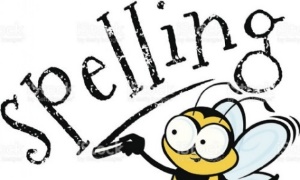 Look at the words in the boxes below. Choose which word would complete the sentences. I like ____________ stories about magic.Josh ___________ a thank-you letter to his gran. My sister watches _________________ on TV. The woman bravely ___________ the jewels from the thief. My fingers were ___________ after my bath. There is a _____________ in my bedroom wallpaper. He _______________ through the tiny tunnel. I held on tightly to the _____________ kitten. writingwritewrotewrestlingwrestledwrinkleswrinklewrinkledwriggledwriggling